Press Release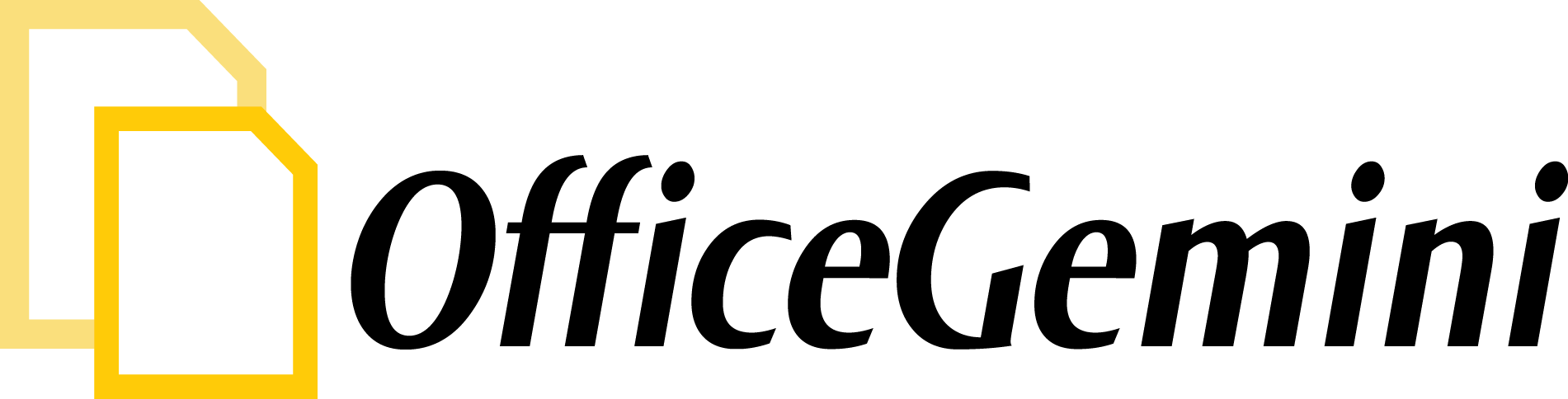 Office Gemini Receives Houston Business Journal’s Best Places To Work 2012 Award. With hard work, dedication and an amazing staff of technology minded individuals, Office Gemini celebrates their recent recognition of being one of Houston’s best places to work.Houston, TX, August 23, 2012:  Office Gemini, a market leader and innovator in document management and scanning technologies was privileged to accept an award for “Best Places to Work in Houston,” given by the Houston Business Journal. Office Gemini ranked number forty-five out of seventy-eight companies and were honored alongside several other organizations during an awards luncheon at Royal Sonesta Hotel, Houston on Friday, October 19, 2012.  Office Gemini employees were asked to evaluate the company in various areas such as goals and leadership, communication and support, advancement opportunity and skill development, recognition and compensation, tolerance and flexibility, and embracing innovation and ideas. The survey, performed by Quantum Workplace, helped place and rank Office Gemini as one of the “Best Places to Work in Houston, 2012.”For a company to be successful, culture means everything. It’s how we bond employees to each other, as well as the product or service they are creating for customers. This is especially true for Office Gemini, who employees a mixture of vibrant cultures in the software development arena. As an international company, embracing culture as well as showcasing everyone’s individual talents is important within the organization. Each person working within Office Gemini brings something unique to the team, whether it be their coding skills, writing abilities, technical knowledge or just simply being able to provide outstanding customer service, everyone at Office Gemini plays an important role in building the company’s success and productivity.About Best Places to Work Award:HBJ's 2012 Best Places to Work list ranks companies in four categories: Companies with 10 to 100 Employees; Companies with 101 to 500 Employees; Companies with 500 or More Employees; Companies with a Significant Presence in Houston.About Office Gemini: Office Gemini is an international software manufacturer focused in the document management and document scanning industry. Office Gemini distributes its software products through a vast worldwide network of value-added resellers (VARs). From great software products and implementation assistance to strategic document management and scanning consulting services, we are able to provide a wide range of services to our end users and VARs equally. Our sales and support specialists are not only experts on our own software products, but are also very knowledgeable about the industry as a whole and can help with complementing software and hardware products. The flagship software Dokmee is used by thousands of customers in more than 30 countries and is available in 8 languages. Office Gemini is headquartered in Houston, Texas and has offices in Europe and Brazil. For more information on Dokmee and office Gemini, please visit http://www.dokmee.net/ and http://www.officegemini.com/. # # #CONTACT: 	Casey Johnson, Office Gemini		Marketing & Communications Manager(832) 369-3900 Ext. 313		cjohnson@officegemini.comContact: Casey JohnsonOffice Gemini832-369-3900 ext 313Office Gemini6100 Corporate DriveSuite 330Houston, TX 77036